Donnez l’état des lieux de la biodiversité agricole en AlgérieIII ETAT DES LIEUX DE LA BIODIVERSITE EN ALGERIE Les ressources végétales L’Algérie  possède  3300  espèces  vasculaires  spontanées,  dont  168  sont  endémiques.  Ce matériel  végétal  est  exploité  par:la  production  agricole la recherche pour ses caractéristiques spécifiques, comme la tolérance à la salinité,  à  la  sécheresse,  aux  hautes températures  et  au  gel,  la  qualité  technologique  des produits,  la  résistance  aux  maladies  et  l’adaptation  aux  milieux  difficiles 1. Céréales  spéculation  prédominante  de  l’agriculture  algérienne fort ancienne  en  Algérie.   La  céréaliculture+ la  jachère= + 6  millions  d’ha (80% SAU) Les résultats de la sélection pratiquée depuis les années 70, mentionnent : 44 variétés de Blé Dur dont 25 sont multipliées, 45 variétés de Blé Tendre dont 15 sont multipliées, 24 variétés d’Orge dont 8 sont multipliées et 15 variétés de Triticales dont 4 sont multipliéesL’Algérie: centre de diversité pour: Blé  Dur (Triticum  durum  Desf),  Blé  Tendre  (Triticum  vulgare  Host),  le  Blé  de Pologne (T. polonicum L) -qui se présente à l’état spontané parmi les cultures de Blé et le plus souvent  dans  les  mélanges  de  variétés  de  Blé  Dur-,  le  blé  Poulard  (T.  turgidum  L),  l’Orge (Hordeum. vulgare L), l’Avoine (Avena sativa L., A.fatua, A.ventricosa et A. sterilis L). Ils sont disponible dans des collections de l’Institut Technique des Grandes Cultures (I T G C) au niveau de ses différentes stations. Certaines  variétés  algériennes  sont  aussi disponibles  dans  les  banques  de  gènes  internationales  (France,  USA,  ICARDA,….=2. Les Légumes Secs Principalement  le  Pois Chiche (Cicer.arietinum L.), la Lentille (Lens. culinaris L.), la Fève (Vicia faba L.), le Haricot Sec (Phasiolus L) et la Gesse (Lathyrus sativus) Malgré  plusieurs  programmes  de développement,  la  production  de  légumineuses  alimentaires  n’a  pas  connu  l’évolution escomptée tant sur le plan des superficies que sur celui de la production en grains. Toutes les espèces  ont  régressé,  mais  c’est  surtout  la  Lentille  qui  a  enregistré  le  taux  de  diminution  de superficie le plus élevé 3 .  Les Plantes Fourragères et Pastorales Peu  d’espèces  fourragères  sont  cultivées,  bien  que  la  flore  locale  renferme  un  immense potentiel d’espèces qui peuvent être utilisées dans la réhabilitation des terres de parcours ou des  zones  dégradées.  Seules  la  Vesce-Avoine,  la  Luzerne  Pérenne,  le  Sorgho  Fourrager  et l’Orge sont cultivés, récoltés et conservés. Pour les Cultures Fourragères, peu de recherches et de travaux sont exploités dans le sens de la   création   variétale   ou   l’introduction   de   semences ;   la   diversification   des   Cultures Fourragères est donc très limitée . Les  espèces  principales  cultivées  sont l’Orge,  l’Avoine,  le  Triticale,  le  Sorgho,  le  Maïs,  le Mil, la Luzerne pérenne, le Bersim et la Vesce. Elles occupent une place importante, par leur production, leur utilisation mais à un degré variable d’une espèce à une autre. Les espèces secondaires sont le Pois fourrager, la Féverole, le Lupin, les Luzernes annuelles, le Sulla, La Fétuque, le Ray-grass, l’Agropyrum, le Phalaris, le Dactyle, certaines espèces de Trèfles  et  quelques  arbustives :  l’Atriplex,  le  Frêne,  la  Luzerne  arbustive,  le  Cactus  et  le Caroubier 4. L’Arboriculture Fruitière Elle est constituée  d’espèces rustiques  caractéristiques  de  l’Algérie comme  l’Olivier  et  le  Figuier,  le  Palmier  Dattier,  le Clémentinier,  et  d’espèces  plus  exigeantes  et  délicates,  cultivées  essentiellement  dans  les plaines fertiles. Ces espèces sont les plus importantes sur le plan économique et social.  Après  l’indépendance  on  assiste  à  la  régression  des  productions promues pendant la colonisation française, tels que la Vigne de cuve, les Agrumes, les Dattes, les  Figues  sèches,  l’Olive  de  table  et  l’huile  d’Olive  et  au  développement  des  espèces fruitières à Noyaux et à Pépins. 5. La Viticulture La Vigne a toujours occupé une place importante en Algérie. Vers les années 70, beaucoup de vignobles de cuve ont été reconvertis, l’érosion génétique a été énorme.  Et ce suite à l’arrêt des importations par la France, pays importateur traditionnel du vin algérien, après la nationalisation du pétrole et du gaz par l'Etat algérien.  La  viticulture  localisée  essentiellement  à  l’Ouest.  Le  vignoble  de  cuve  a  connu  une régression considérable de sa surface ; 163970 ha en 1980 à 20850 ha 2000, mais pour le raisin de table, il ya une augmentation de sa superficie pour la même période.  Depuis  les  années  90,  un  regain  d’intérêt  s’est  manifesté  pour  la  viticulture.  Actuellement l’état, encourage fortement la plantation de cépages de cuve, environ 1500 à 2000 ha sont plantés par année.  6. Cultures Maraîchères Les populations ou variétés autochtones et/ou introduites depuis fort longtemps existent de manière éparse et inégale. Exemples de: la carotte « Muscade d’Alger », la variété de piment fort « Corne de Chèvre », la fève « Longue de Séville », l’artichaut Algérien (Violet d’Alger). Pour le melon, l’Algérie compte un assez grand nombre de variétés locales dont le « Bouchbika » d’El-Harrouch. On dénombre également plusieurs variétés population appelées communément   «chemame ».  Un effort reste à faire en matière de prospection et d’amélioration 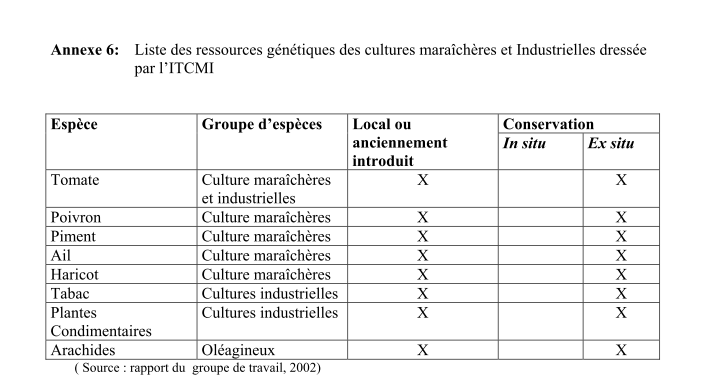 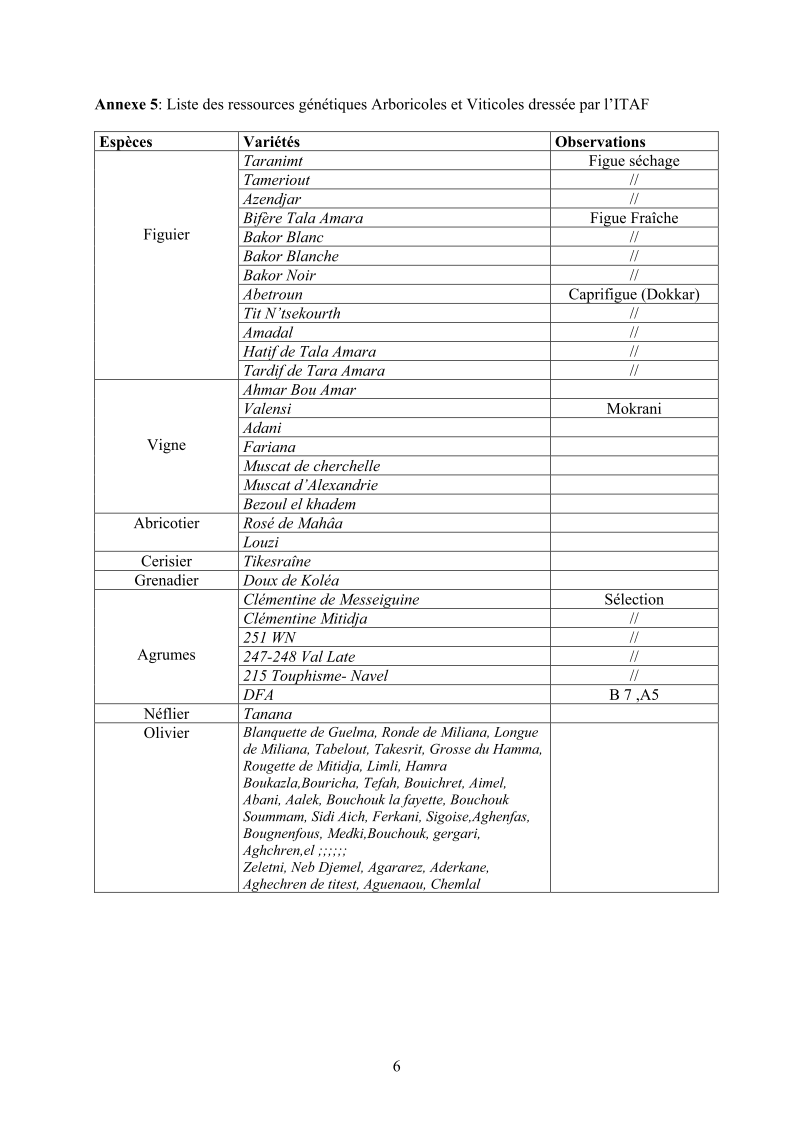 